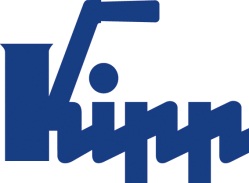 Пресс-релиз 	Зульц-на-Неккаре, сентябрь 2015Новый каталог с инновационными системами зажима заготовокKIPP представляет систему зажима в нулевой точке UNI lockВ сентябре 2015 г. компания HEINRICH KIPP WERK выпускает новый каталог «СИСТЕМЫ ЗАЖИМА ЗАГОТОВОК». В этом каталоге представлено более 2 000 зажимных компонентов, в том числе система зажима в нулевой точке UNI lock. Инновационные система убеждает своей простотой в обращении, надёжностью фиксации и универсальностью применения. Система UNI lock от KIPP обеспечивает быстрый и точный зажим приспособлений и зажимных компонентов. Таким образом система зажима в нулевой точке оптимизирует работу на инструментальных станках, центрах обработки и измерительных машинах. Секундная замена увеличивает продуктивное время работы машины и сокращает время на ее подготовку. Благодаря определенной нулевой точке а также высоко-точному укороченному конусу стабильность повторяемости составила до 0,005 мм.Компания HEINRICH KIPP WERK непрерывно расширяет ассортимент изделий новой СИСТЕМОЙ ЗАЖИМА ДЛЯ ФИКСАЦИИ ЗАГОТОВОК. Зажимной болт имеет унифицированные размеры и на 100% совместим со всеми деталями из ассортимента UNI lock.  Система UNI lock изготавливается из цементируемой стали, что обеспечивает фиксацию путем кинематического замыкания и делает возможным удерживающую силу   75.000 N при размере болта М 16.HEINRICH KIPP WERK поставляет стандартные 1-, 2-, 4- и 6-зажимные модули с интегрированными UNI lock-зажимами. Возможны специальные исполнения с другими размерами по запросу заказчика. Знаки со знаками пробела:Заголовок:	57 знаковПодзаголовок:	57 знаковТекст:	 1 386 знаковВсего:	1 500 знаковHEINRICH KIPP WERK KGБорис КоролевХойбергштрассе 272172 Зульц-на-НеккареТелефон: +49 7454 793-7949e-Mail: b.korolev@kipp.com Дополнительная информация и фотографииСм. www.kipp.com, регион: Германия, 
Рубрика: новости/прессаФотографии	Текст фотографии: Система зажима с нулевой точкой UNIlock гарантирует быстроту, точность 
зажима устройств и изделий.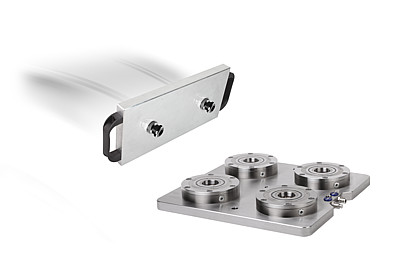 Авторские права на иллюстрацию: освобождён от лицензирования и гонорарной публикации в отраслевых средствах массовой информации. Пожалуйста указывайте первоначальный источник информации. Файл фотографии: KIPP Nullpunkt Spannsystem UNI lock.jpg